АДМИНИСТРАЦИЯ БАБУШКИНСКОГО МУНИЦИПАЛЬНОГО ОКРУГАВОЛОГОДСКОЙ ОБЛАСТИПОСТАНОВЛЕНИЕ    07.12.2023 года	                                                                                          № 1039с. им. БабушкинаО присвоении адресаобъектам недвижимого имущества	Руководствуясь пунктом 27 статьи 16  Федерального закона от 06 октября 2003 года №131-ФЗ «Об общих принципах организации местного самоуправления в Российской Федерации»,  постановлением Правительства Российской Федерации  от 19.11.2014 года №1221 «Об утверждении Правил присвоения, изменения и аннулирования адресов», Уставом Бабушкинского муниципального округа Вологодской области,	ПОСТАНОВЛЯЮ:	 1. Присвоить адреса следующим объектам недвижимого имущества 	1.1. объекту недвижимого имущества - квартире с кадастровым номером 35:15:0301001:808 адрес: «Российская Федерация, Вологодская область, муниципальный округ Бабушкинский, село Миньково, улица Молодежная, дом 30 квартира 2»;    	1.2. объекту недвижимого имущества – зданию многоквартирного дома с кадастровым номером 35:15:0301001:1007 адрес: «Российская Федерация, Вологодская область, муниципальный округ Бабушкинский, село Миньково, улица Молодежная, дом 7»; 	1.3. объекту недвижимого имущества – квартире с кадастровым номером 35:15:0301001:1008 адрес: «Российская Федерация, Вологодская область, муниципальный округ Бабушкинский, село Миньково, улица Молодежная, дом 7 квартира 1»;	1.4. объекту недвижимого имущества – квартире с кадастровым номером 35:15:0301001:1121 адрес: «Российская Федерация, Вологодская область, муниципальный округ Бабушкинский, село Миньково, улица Молодежная,  дом 7 квартира 2»;   	1.5. объекту недвижимого имущества – зданию многоквартирного дома с кадастровым номером 35:15:0301001:680 адрес: «Российская Федерация, Вологодская область, муниципальный округ Бабушкинский, село Миньково, улица Молодежная,  дом 9»;  	1.6. объекту недвижимого имущества – квартире с кадастровым номером 35:15:0301001:885 адрес: «Российская Федерация, Вологодская область, муниципальный округ Бабушкинский, село Миньково, улица Молодежная,  дом 9 квартира 1»; 	1.7. объекту недвижимого имущества – квартире с кадастровым номером 35:15:0301001:958 адрес: «Российская Федерация, Вологодская область, муниципальный округ Бабушкинский, село Миньково, улица Молодежная,  дом 9 квартира 2»;	1.8. объекту недвижимого имущества – квартире с кадастровым номером 35:15:0301001:886 адрес: «Российская Федерация, Вологодская область, муниципальный округ Бабушкинский, село Миньково, улица Молодежная,  дом 9 квартира 3»; 	1.9. объекту недвижимого имущества – квартире с кадастровым номером 35:15:0301001:933 адрес: «Российская Федерация, Вологодская область, муниципальный округ Бабушкинский, село Миньково, улица Молодежная,  дом 9 квартира 4»; 	1.10. объекту недвижимого имущества – зданию многоквартирного дома с кадастровым номером 35:15:0301001:546 адрес: «Российская Федерация, Вологодская область, муниципальный округ Бабушкинский, село Миньково, улица Молодежная,  дом 20»;	1.11. объекту недвижимого имущества – квартире с кадастровым номером 35:15:0301001:809 адрес: «Российская Федерация, Вологодская область, муниципальный округ Бабушкинский, село Миньково, улица Молодежная,  дом 20 квартира 2»; 	1.12. объекту недвижимого имущества – зданию многоквартирного дома с кадастровым номером 35:15:0301001:684 адрес: «Российская Федерация, Вологодская область, муниципальный округ Бабушкинский, село Миньково, улица Молодежная,  дом 15»; 	1.13. объекту недвижимого имущества – квартире с кадастровым номером 35:15:0301001:770 адрес: «Российская Федерация, Вологодская область, муниципальный округ Бабушкинский, село Миньково, улица Молодежная,  дом 15 квартира 1»; 	1.14. объекту недвижимого имущества – квартире с кадастровым номером 35:15:0301001:769 адрес: «Российская Федерация, Вологодская область, муниципальный округ Бабушкинский, село Миньково, улица Молодежная,  дом 15 квартира 2»; 	1.15. объекту недвижимого имущества – квартире с кадастровым номером 35:15:0301001:812 адрес: «Российская Федерация, Вологодская область, муниципальный округ Бабушкинский, село Миньково, улица Молодежная,  дом 12 квартира 1»; 	1.16. объекту недвижимого имущества – квартире с кадастровым номером 35:15:0301001:1066 адрес: «Российская Федерация, Вологодская область, муниципальный округ Бабушкинский, село Миньково, улица Октябрьская,  дом 30 квартира 1»;  	1.17. объекту недвижимого имущества – квартире с кадастровым номером 35:15:0301001:891 адрес: «Российская Федерация, Вологодская область, муниципальный округ Бабушкинский, село Миньково, улица Октябрьская,  дом 30 квартира 2»; 	1.18. объекту недвижимого имущества – зданию многоквартирного дома с кадастровым номером 35:15:0301001:852 адрес: «Российская Федерация, Вологодская область, муниципальный округ Бабушкинский, село Миньково, улица Октябрьская,  дом 21»;  	1.19. объекту недвижимого имущества – квартире с кадастровым номером 35:15:0301001:858 адрес: «Российская Федерация, Вологодская область, муниципальный округ Бабушкинский, село Миньково, улица Октябрьская,  дом 21 квартира 1»;  	1.20. объекту недвижимого имущества – квартире с кадастровым номером 35:15:0301001:858 адрес: «Российская Федерация, Вологодская область, муниципальный округ Бабушкинский, село Миньково, улица Октябрьская,  дом 21 квартира 2»; 	1.21. объекту недвижимого имущества – зданию многоквартирного дома с кадастровым номером 35:15:0301001:739 адрес: «Российская Федерация, Вологодская область, муниципальный округ Бабушкинский, село Миньково, улица Октябрьская,  дом 26»; 	1.22. объекту недвижимого имущества – квартире с кадастровым номером 35:15:0301001:1000 адрес: «Российская Федерация, Вологодская область, муниципальный округ Бабушкинский, село Миньково, улица Октябрьская,  дом 26 квартира 1»; 	1.23. объекту недвижимого имущества – квартире с кадастровым номером 35:15:0301001:999 адрес: «Российская Федерация, Вологодская область, муниципальный округ Бабушкинский, село Миньково, улица Октябрьская,  дом 26 квартира 2»;  	1.24. объекту недвижимого имущества – квартире с кадастровым номером 35:15:0301001:1070 адрес: «Российская Федерация, Вологодская область, муниципальный округ Бабушкинский, село Миньково, улица Южная,  дом 2а квартира 2»;   	1.25. объекту недвижимого имущества – квартире с кадастровым номером 35:15:0301001:901 адрес: «Российская Федерация, Вологодская область, муниципальный округ Бабушкинский, село Миньково, улица Южная,  дом 2а квартира 1»;  	1.26. объекту недвижимого имущества – квартире с кадастровым номером 35:15:0301001:1013 адрес: «Российская Федерация, Вологодская область, муниципальный округ Бабушкинский, село Миньково, улица Советская,  дом 44 квартира 2»;  	1.27. объекту недвижимого имущества – квартире с кадастровым номером 35:15:0301001:1012 адрес: «Российская Федерация, Вологодская область, муниципальный округ Бабушкинский, село Миньково, улица Советская,  дом 44 квартира 1».	2. Начальнику Территориального сектора Миньковский администрации Бабушкинского муниципального округа внести сведения в Государственный адресный реестр.	3. Настоящее постановление подлежит размещению на официальном сайте Бабушкинского муниципального округа в информационно-телекоммуникационной сети «Интернет», вступает в силу со дня подписания. 	4. Контроль за исполнением настоящего постановления возложить на начальника Территориального сектора Миньковский администрации Бабушкинского муниципального округа.Глава округа                                                                                    Т.С. Жирохова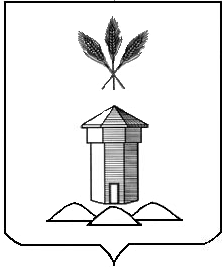 